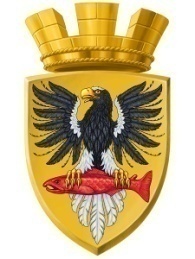                           Р О С С И Й С К А Я   Ф Е Д Е Р А Ц И ЯКАМЧАТСКИЙ КРАЙП О С Т А Н О В Л Е Н И ЕАДМИНИСТРАЦИИ ЕЛИЗОВСКОГО ГОРОДСКОГО ПОСЕЛЕНИЯот        05.  04.  2013					№ 237-п             г. ЕлизовоВ соответствии со ст.ст. 8,37 Градостроительного кодекса Российской Федерации, ст.14 Федерального закона от 06.10.2003 № 131-ФЗ «Об общих принципах организации местного самоуправления в Российской Федерации», ст.7 Земельного кодекса РФ,  п.14 ч.2 ст.7 Федерального закона от 24.07.2007 № 221-ФЗ «О государственном кадастре недвижимости»,  Правилами землепользования и застройки Елизовского городского поселения, утвержденными Решением Собрания депутатов Елизовского городского поселения от 07.09.2011 № 126, на основании заявления ООО «Поле»ПОСТАНОВЛЯЮ:1.Уточнить категорию земель и вид разрешенного использования земельного участка, формируемого из земельного участка государственной собственности в кадастровом квартале 41:05:0101005 ориентировочной площадью 880 кв.м., местоположением: край Камчатский, р-н Елизовский, г. Елизово, на земельном участке расположен жилой дом, адрес: край Камчатский, г. Елизово, пер. Овражный, дом 14,  расположенного в  зоне застройки индивидуальными жилыми домами: категория земель - земли населенных пунктов,  вид разрешенного использования  – индивидуальные жилые дома.2.Управлению делами администрации Елизовского городского поселения  (Т.С. Назаренко)  разместить  настоящее постановление на официальном сайте в сети Интернет.3.Контроль за реализацией настоящего постановления возложить на заместителя Главы администрации  Елизовского городского поселения  В.И. Авдошенко.Глава администрации Елизовскогогородского поселения                                                                                               Л.Н. ШеметоваОб  уточнении категории земель и вида разрешенного использования земельного участка, формируемого в кадастровом квартале 41:05:0101005,   местоположением: край Камчатский, р-н Елизовский, г. Елизово, на земельном участке расположен жилой дом, адрес: край Камчатский, г. Елизово,  пер. Овражный, дом 14 